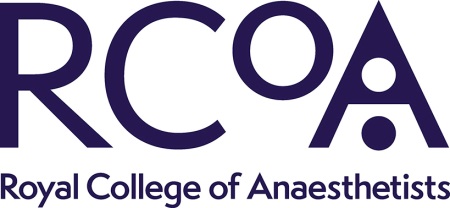 Royal College of Anaesthetists: Guidance for the Provision of Anaesthetic Services - Public Consultation FormPlease complete the table below with any comments you have on the draft Guidance on the Provision of Anaesthetic Services (GPAS) for the Regional chapter. Please send all completed forms to GPAS@rcoa.ac.ukGPAS chapter: (delete as appropriate)GPAS chapter: (delete as appropriate)Regional Anaesthesia 2024Organisation:Organisation:Page numberOr  ‘general’ for comments on the whole documentLine numberOr  ‘general’ for comments on the whole documentWhat the comment isE.g.15E.g. 45E.g. We are concerned that this recommendation may imply that …………..